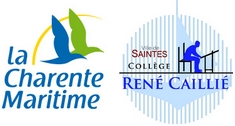 Mesdames, Messieurs les parents d’élèvesMesdames, Messieurs les enseignants et personnels de l’établissementObjet :  Un cas de Covid-19 annoncé dans l’établissement le 9 décembre 2020.Courrier d'information concernant le Covid-19Madame, Monsieur,Il nous a été signalé le 9 décembre 2020 un cas de Covid-19 au sein de notre établissement scolaire.Les mesures de prévention mises en place depuis la rentrée scolaire permettent de limiter drastiquement les contacts à risque de transmission avec le cas.Dès hier, les mesures indispensables pour interrompre la chaine de transmission du virus ont immédiatement été mises en œuvre.Cependant, j’ai le plaisir de vous annoncer que les résultats de la personne concernée sont en fait, négatifs (suite à une erreur du laboratoire)Ce matin, jeudi 10 décembre 2020 il n’y a donc pas de cas de covid 19 avéré au collège René Caillé.En espérant que ce courrier retiendra toute votre attention, je vous prie de croire Madame, Monsieur, à l'expression de mes sentiments les meilleurs.					Olivier ZaninPrincipal du collège René Caillié